Área do conhecimento: Ciências| Professor(a): Johann PortschelerBilhete avaliativo da atividade:Proposta de Melhora: Teoria Celular1. Depois de muitos estudos tanto seus quanto de outros, a que proposição chegaram os pesquisadores Schleiden e Schwann?Resposta 1:(escreva sua resposta aqui)2. Você concorda com tal afirmação de Schleiden e Schwann? Explique seu raciocínio.Resposta 2:(escreva sua resposta aqui)3. Apesar de terem proposto a Teoria Celular, Schleiden e Schwann inicialmente se opuseram à ideia de que todas as células nascem a partir da divisão de outras células. Como você pensa que as células se originam? Explique seu raciocínio.Resposta 3:(escreva sua resposta aqui)MELHORA DE ATIVIDADE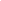 InícioTérminoTotalD.P.O.ORIENTAÇÕESSE VOCÊ NÃO FEZ A ATIVIDADE INICIALMENTE:UTILIZE O DOCUMENTO ORIGINAL DA ATIVIDADE E POSTE NO DIA DE HOJE (DIA DA APLICAÇÃO DA MELHORA).Antes de iniciar sua Melhora:releia a atividade e os comentários da avaliação no Moodle;acesse o formulário de melhora através do link abaixo:FORMULÁRIO DE MELHORADurante a atividade:copie e cole apenas a parte do bilhete que se refere às respostas do Moodle para o espaço destinado a isso logo após essas orientações;se não for fazer a Melhora de uma resposta, basta copiá-la do original para o esse documento;Depois de terminar a atividade:você receberá por e-mail um arquivo em PDF com suas respostas da Melhora;poste este arquivo no Moodle.Observação 1: todas as atividades devem durar o tempo máximo de 45 min para cada aula que você teria da disciplina de Ciências naquele dia.Observação 2: as atividade de Melhora da disciplina de Ciências serão realizadas dentro do período da aula referente a essa disciplina.(Cole aqui o bilhete avaliativo de sua atividade original.)